Informacja dotycząca nabywania licencji.Jeżeli chcemy nabyć prawa do piosenki  (utwór słowno muzyczny), utworu muzycznego, utworu literackiego lub wiersza, należy wystąpić o udzielenie licencji do organizacji zbiorowego zarządzania prawami autorskimi lub prawami pokrewnymi zgłaszając się do:- ZAiKS-u: kompozytor, autor tekstu( wiersz, tekst literacki)- SAWP-u/STOART-u: wykonawca- ZPAV-u: producent płyty (jeśli korzystamy z nagrania z płyty):Nazwa organizacji:Podmiot reprezentowany/uprawnione do uzyskania wynagrodzenia:Adres organizacji:1. ZAiKS – Stowarzyszenie autorów i kompozytorów scenicznych  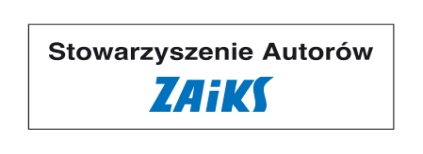 Z tytułu małych praw autorskich chronieni są: 
kompozytor, autorzy tekstu /piosenki, poezji do 13 wersów, prozy itp., autor scenariusza, autor opracowania wersji, choreograf, tłumacz, autor aranżacji, autor: tekstu, komentarza ,dialogu do filmu, autor skeczów, autor monologu, autor fotografii, autor konferansjerki, autor wykładu itp. 
Dotyczy to repertuaru polskiego i zagranicznego. 
Z tytułu wielkich praw autorskich uprawnieni są: za utwory literackie i dramatyczne: autorzy tekstu, autor opracowania, tłumacz, autor adaptacji 
Za utwory dramatyczno-muzyczne: autor tekstu, kompozytor 
Za utwory muzyczno choreograficzne i pantomimy: kompozytor, autor libretta, autor choreografii.Stowarzyszenie Autorów ZAiKS: ul. Hipoteczna 2 
00-092 Warszawacentrala  +48 (22) 827 6061...69 
fax  +48 (22) 828 9204 zaiks@zaiks.org.plrecepcja / punkt informacyjny:
+48 (22) 556 71 01
+48 (22) 556 71 02ul. Nalewki 8 
00-158 Warszawa
recepcja:  +48 (22) 635 5177 / +48 (22) 635 5253 
fax:  +48 (22) 635 55462. ZASP - Związek Artystów Scen Polskich 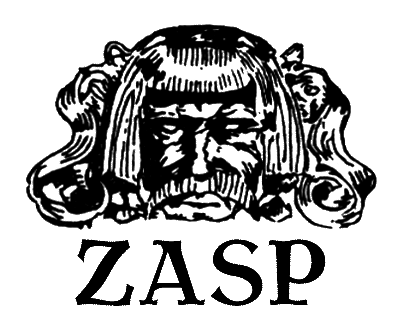 Artyści i twórcy zatrudnieni i angażowani w teatrach, na estradzie, oraz w radiu, telewizji, filmie i dubbingu.  Związek Artystów Scen Polskich:Al. Ujazdowskie 45
00-536 Warszawa
e-mail: zasp@zasp.pl3. ZPAV - Związek Producentów Audio Video  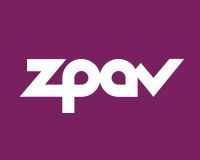 Producenci fonogramów i wideogramów. Związek Producentów Audio Video:
ul. Kruczkowskiego 12 m 2
00-380 Warszawa
tel.: +48 (22) 622 92 19, 625 69 66
fax: +48 (22) 625 1661
-mail: biuro@zpav.pl
www: www.zpav.pl4. SAWP - Stowarzyszenie Artystów Wykonawców Utworów Muzycznych i Słowno – Muzycznych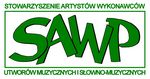 Artyści wykonawcy muzyki, w tym muzyki w utworach audiowizualnych (filmach, serialach): 
/piosenkarze, zespoły muzyczne, orkiestra, instrumentaliści muzycy, którzy wykonują ilustrację muzyczną.
SAWP:ul. Tagore 3
02-647 Warszawa e-mail: biuro@sawp.pl 
fax: 22 624-71-27 wew. 1095. STOART – Związek Artystów Wykonawców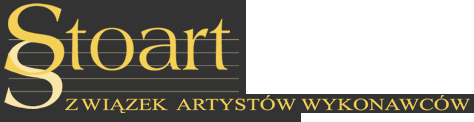 Artyści wykonawcy utworów muzycznych lub słowno – muzycznych.STOART:Zarząd, Biuro Zarząduul. Nowy Świat 64
00-357 Warszawa

tel./fax. +48 (22) 827 83 71
tel./fax. +48 (22) 629 28 54
tel. +48 (22) 629 28 52
tel. +48 (22) 828 25 686. SFP/ZAPA Stowarzyszenie Filmowców Polskich/Związek Autorów i Producentów Audiowizualnych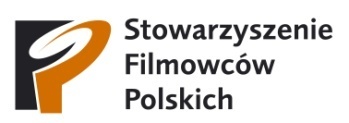 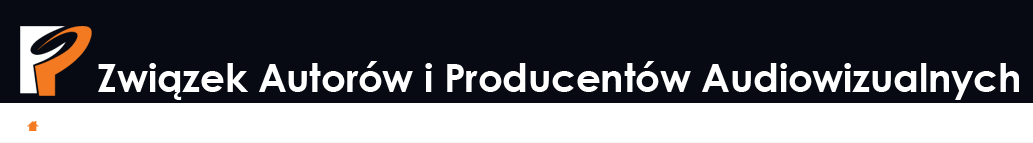 Reżyserzy, operatorzy filmowi, montażyści, dźwiękowcy i inni współtwórcy utworów audiowizualnych ( polskich i zagranicznych) oraz reżyserów i scenografów spektakli teatralnych.SFP: Sekretariat - Siedziba Zarządu Głównego ul. Krakowskie Przedmieście 700-068 WarszawaTel.: (48) 22 556 54 40 / 50, (48) 22 845 51 32Faks: (48) 22 845 39 08e-mail: biuro@sfp.org.plZAPA:ul. Żelazna 28/30 
00-832 WarszawaTel.: (22) 581 43 60Fax: (22) 581 43 61e-mail: biuro@zapa.org.pl